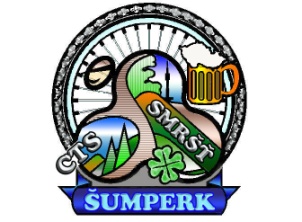 19. ročník výpravy za poznáním
Přátelé, kamarádi,                             je zde itinerář pro letošní 19. ročník VZP, jež se uskuteční o týden později, než bývá zvykem. To by ovšem nemělo mít vliv na úspěch výpravy. Letos se přesuneme do oblasti Nízkého Jeseníku. Účastníci výpravy v roce 1996 již v této oblasti byli. Ovšem tentokrát se budeme pohybovat po jiných trasách. Shodných bude asi jen pět kilometrů kolem Moravice.Odhlasováno bylo ubytování v autokempu Podhradí. Měli bychom mít dva sruby po pěti lůžkách. Pokud by nás bylo víc, neměl by to být problém vyřešit. Občerstvení a stravování je v místní restauraci. Koupání je tu asi pouze v řece. Na každé etapě nějaké to koupání bude. V přehradě, lomech nebo koupalištích.Odjezd do Podhradí bude ve čtvrtek odpoledne. Protože je to kousek, asi 80 km, postačí tak v 17. hodin. Místo srazu určíme až před odjezdem, protože tentokrát jedeme jiným směrem. Pojedou tři vozy, posádky se utvoří později, podle počtu účastníků. Čas přesunu tipuji tak na 1,5 hodiny.Etapy nejsou nijak dlouhé, ale terén je tu kopcovitý. Proto musíme první etapu zkombinovat s přesunem vozy. Jinak by etapa měla přes 100 kilometrů. To by nám nezbylo moc času na nějakou tu koupel či osvěžení. Vozy zaparkujeme u hráze na Slezské Hartě a poté bude exkurze tohoto vodního díla. Po exkurzi si vyzvedneme kola a vydáme se na cestu kolem přehrady. Vyjedeme na dvě sopky, bude nějaké to koupání a pivko. Bude dobře. Druhý den jsou na programu břidlicové lomy a Weisshuhnův kanál. Je to velmi pěkné vodní dílko. Bude to asi velmi zajímavý cyklistický zážitek, protože si celý kanál projedeme po pěšině na jeho březích. Třetí den budeme projíždět údolím Budišovky. V jeho okolí uvidíme další důlní díla spojená s těžbou břidlice.Po návratu vyklidíme chatky, pokud tak nebudeme muset učinit už ráno. Buď se posílíme na místě, nebo na cestě domů. Myslím, že se vrátíme v rozumném čase, tak nebude muset nikdo panikařit jako loni. Cestou se ještě zastavíme v Jánských Koupelích, což jsou silně zdevastované lázně. A nyní již itinerář.1. den Okolo Slezské HartyZ kempu pojedeme vozy po trase Podhradí – Vítkov – doprava Svatoňovice – ve Svatoňovicích doleva do Budišova – na konci Budišova doprava Dvorce – ve Dvorcích doprava po hlavní silnici do Bílčic - v Bílčicích najít odbočku doleva na hráz – tady někde bude sraz k exkurzi - zaparkujeme na parkovišti a kola uložíme k panu hráznému -  po exkurzi vyjedeme naproti parkoviště kolem přehrady lesem až na louku nebo pole – u dalšího lesa nebo v lese doleva (asi hned na kraji lesa) – kolem lesa přes ty louky nebo pole (držet se vlevo) až na silnici – doprava po trase 6142 – asi po 500 metrech je odbočka doleva (naučná stezka) až na vrchol Velký Roudný – pokud se nám to bude zdát nesjízdné tak jet rovně do Roudna – ve vsi doleva pořád po trase 6142 kolem kostela až na rozcestí u autobusové zastávky – zde doleva po turistické značce až na vrchol Velký Roudný – sjet zpátky na rozcestí k zastávce (tady si můžeme odskočit do Roudna k vodě, je tu i hospoda) – odtud dál po silnici po stejné trase 6142 kolem Nové Pláně až na konec zátoky k rozcestí  Černý most (opět možnost koupele a restaurace, toto asi bude nejlepší, můžeme tu lehce poobědvat) – doprava po modré značce kolem vody – po 500 metrech modrá odbočí doleva, ale pojedeme rovně po prasečí stezce  kolem vody – po dalších 500 metrech se stezka vydá doleva do  kopce a dovede nás na trasu 6161 – zde 50 metrů doprava a hned doleva – po trase 6161 až na rozcestí pod Venušinou sopkou – zde doprava na vrchol a zpět – pokračovat do Meziny po trase 6161 až na hlavní silnici – po ní doprava směrem na Razovou a Leskovec – po 500 metrech se dostaneme na trasu 6162 a dále pojedeme po ní – před Razovou odbočíme z hlavní silnice po trase 6162 doprava do polí – pořád se držet této trasy, která nás dovede kolem vody až do Leskovce – (u prvních baráků se dá odbočit doprava k vodě) v obci najet na hlavní silnici a po ní doprava po trase 503 – na křižovatce na kraji lesa rovně po 6142 na hráz – naložit kola na vozy a po téže trase jak ráno až do kempu – 50 km2. denPo stopách břidlice 1Z kempu vyjedeme po proudu po trase 6132 do Podhradí -  po příjezdu na hlavní silnici doleva po trase 551 – za mostem v první zatáčce po stejné trase doprava – po trase 551 a červené turistické až k papírenskému splavu – odtud stále po stejných trasách až k rozcestí „Most vodního náhonu“ – z tohoto místa po pěšině na břehu kanálu asi tři kilometry až k papírně – po příjezdu na cestu doleva až na hlavní silnici a po ní doleva a stále po silnicích do Domarodovic – Melče – Moravice – tuto projet rovně směrem na Nové Lublice- kousek před lesíkem doprava na Mladecko – asi 100 metrů po výjezdu z lesíku je odbočka doprava – v remízku je pumpa na minerálku Jordán, kterou si doplníme zásoby – zpět na silnici a pokračovat dál na Mladecko – po výjezdu z lesa projedeme malým remízkem s nějakým stavením a za ním v levotočivé zatáčce je odbočka doprava do muzea – po odjezdu z muzea přijedeme na parkoviště u rybníka – přejedeme hlavní silnici a potom koleje a u kapličky se dáme doleva do Jakartovic – tady na první křižovatce doleva a kolem kostela až ke štole – tady odbočit doleva do kopce a bez odbočení vyjet až na hřeben k lomům (mapka i s pěšinou) – projet to kousek doprava a pak se zase vrátit – až si to vše prohlédneme, sjedeme s kopce po pěšině kolem lesa až na silnici – doleva a na další křižovatce doprava do vsi Bohdanovice – u kostela doleva - za vsí kolem hřbitova na další křižovatku – doprava po silnici – ještě před mostem přes Moravici odbočit ve Slezské Hartě doprava ke zřícenině kostela – potom zpět na hlavní a doprava na most přes Moravici – hned za mostem doleva kolem řeky –  kolem přehrady podle mapky  až na hráz přehrady Lobník – za hrází doleva po trase 6146 až na hráz Kružberk – odtud doprava po silnici a trase 503 přes Svatoňovice do Čermné – doleva přes koleje směr Těchanovice – před nimi  doprava (třeba zkratkou) – na další křižovatce doleva po trase 6132  do Lhotky – přes Lhotku po téže trase do polí až do kempu – 75 km3. denPo stopách břidlice 2Z kempu vyjedeme proti proudu po trase 6132 do Lhotky – Lhotku projedeme po téže trase až na další silnici - trasu opustíme a dáme se doprava – po kilometru odbočíme zkratkou doleva a pak hned zase doleva -  směr Čermná – za přejezdem doprava a jet až do Svatoňovic – ve Svatoňovicích na první odbočce doleva ke kostelu – za kostelem před koncem vsi doprava po naučné stezce kolem kolejí – po příjezdu na silnici u kempu v Budišově doleva – po 500 metrech doleva po modré značce a zároveň i naučné stezce -  asi po dvou kilometrech bude rozcestí, kde se rozhodneme, kudy kam – buď po dál po silnici až na rozcestí „údolí Budišovky“, nebo dál po modré na stejné rozcestí – zde opět stejná situace, buď po modré lesem nebo dál po cestě kolem vody až k rozcestí „čemenský mlýn“ – odtud po silnici po proudu potoka,! u rybníka rovně, ne doprava! – asi po 1,5 kilometru se připojí modrá a po ní na Hadinku – odtud po modré až na odbočení asfaltky do vojenského prostoru – odtud po stejné modré až Odře a potom lesem až k rozcestí „spálovský mlýn“ -  zde se napojit na silnici – přejet Odru ke Skále Panny Marie – po silnici až do Klokočůvku na rozcestí k hospodě – odbočit kousek doleva až k hlavní silnici – zde doleva po trase 503 – před železniční zastávkou doleva do Klokočova – projet kolem kostela až k odbočce a po ní do Vítkova – po trase 6133 k nádraží -  doprava po ulici Švermova – na křižovatce s Oderskou po ní doleva – na druhé křižovatce doleva po Těchanovické – u nějaké továrny doprava a hned rovně po trase 6132, která povede po silnici až do kempu - 50 km